Palette knife Workshop March 30, 2018-03-18Workshop is  from 10:30-3:00pm with 10-15 min break Location is Location: 16415 - 83 Ave (right side entrance)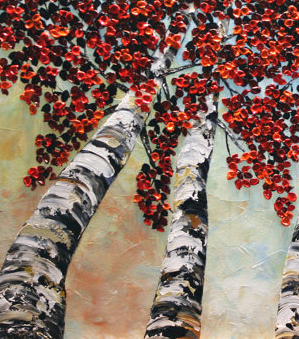 Supplies list:Canvas: 12x24in  or 16x20inPalette knife   #1, 2 and 3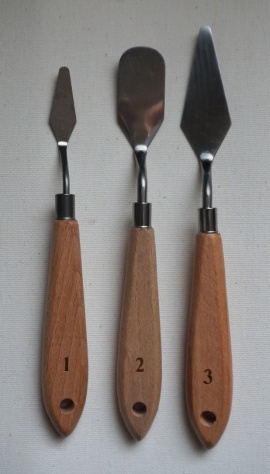 Paints: Titanium White, Cobalt Blue, Cadmium Yellow, Burnt Sienna, Yellow Ochre, Raw Umber, Cadmium Red Hue, Lamp Black Brush “Moderna” #6Rugs, wax paper, inside shoes, snack 